Шпаргалка к Платформе СферумПройдите по ссылке вебинараhttps://web.vk.me/call/join/1JGrKmWYk9aR6UIwVGD5gVxuCc9gaOwWSSVIfYdl3YY 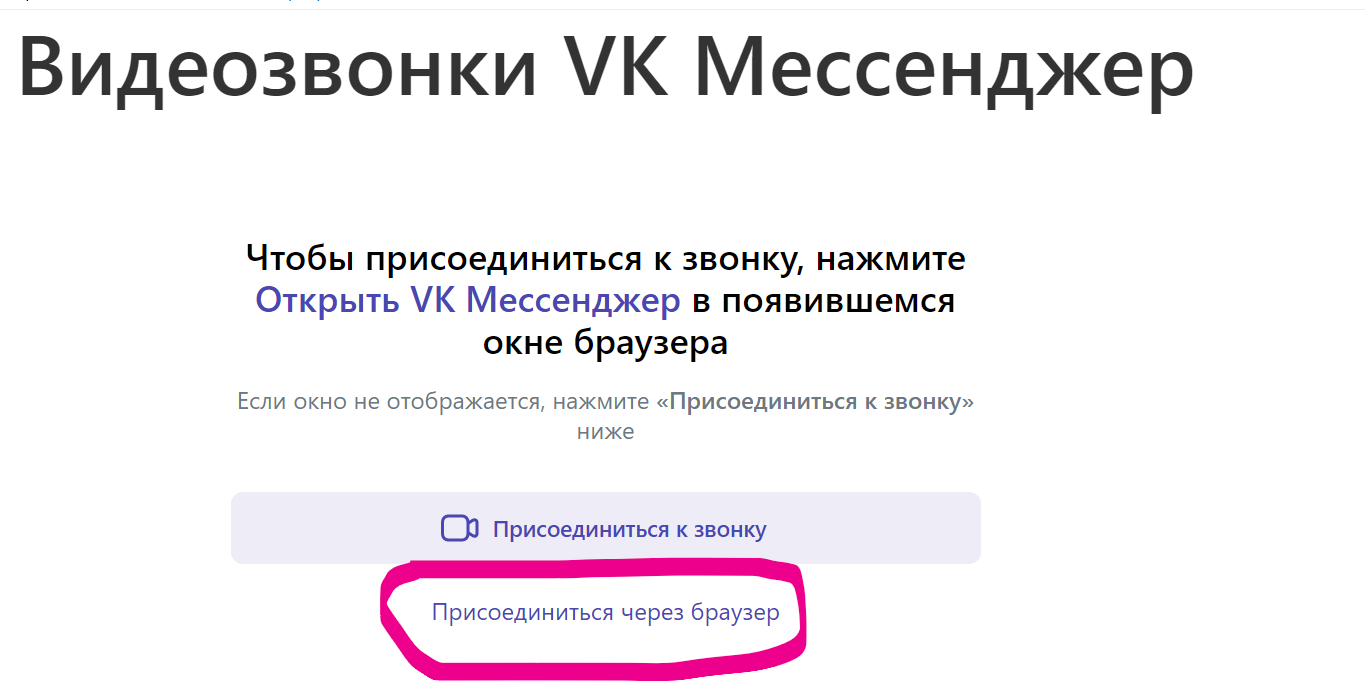 Возможно, Вам будет легче, если присоединитесь через браузер.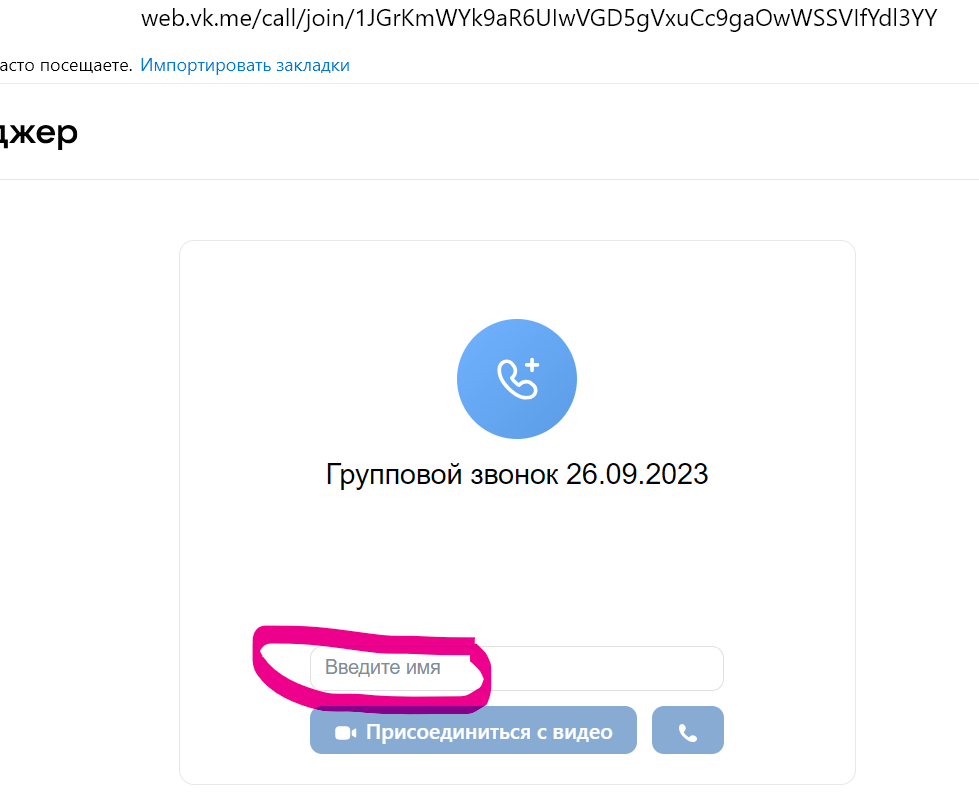 Ведите просто Имя (Анна, Виталий и т.п….)… если вводить иное, кнопки ниже будут  оставаться недоступными, поэтому вводится только имя.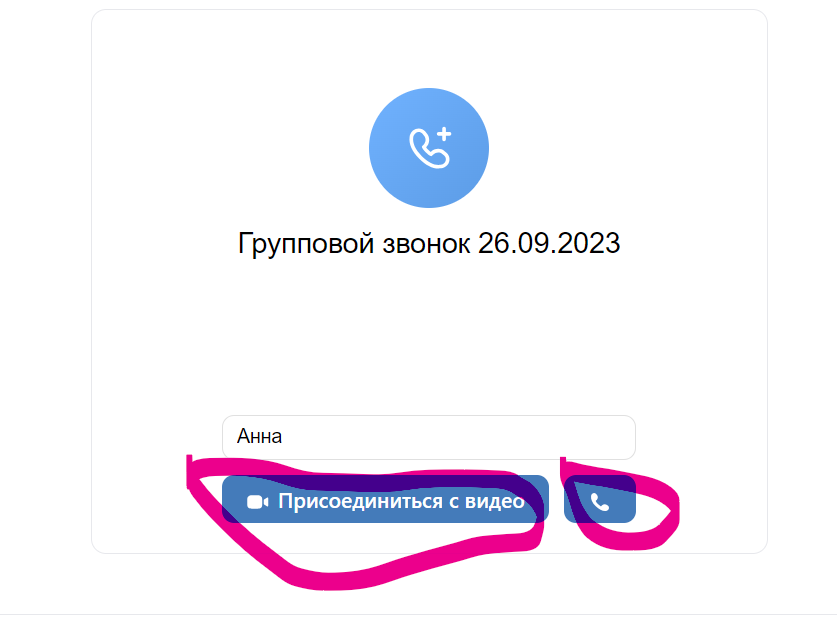 Нажмите или «присоединиться с видео» или просто нажмите трубочку ( только аудио)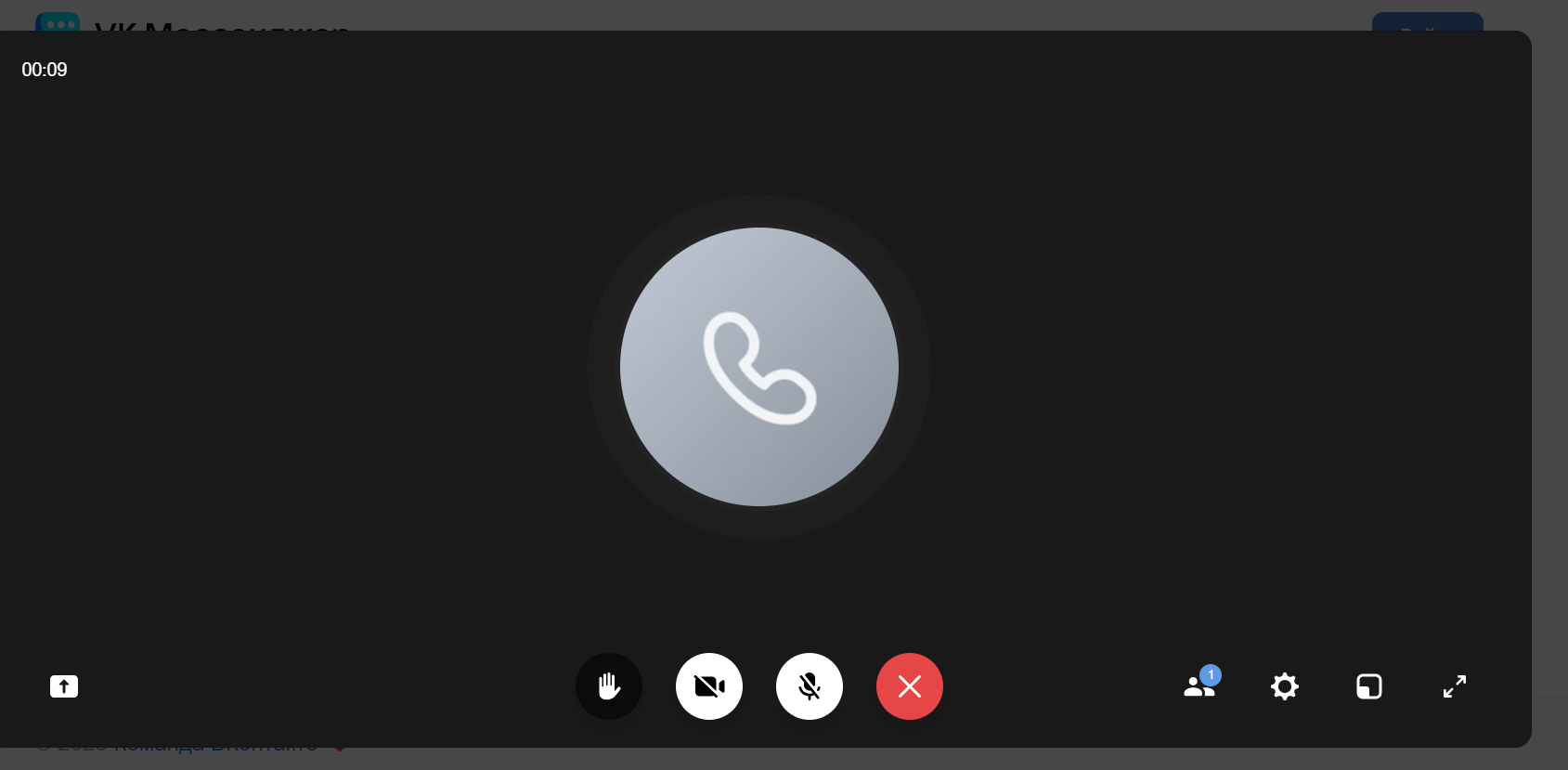 Откроется такое окошко  с количеством участников… Удачи! Ждем Вас на вебинаре.